E-TWİNNİNG PROJESİDON’T BULLY AND BUDDY-ZORBA OLMA KANKA OLZehra Şahin Doruk -Tuba Avcı (2 idareci ) ve Gülşah Öztürk Duman’ın (öğretmen) yürütücülüğünü yaptığı 15 öğrencinin katılımıyla dahil olduğumuz e twinning projesi yabancı ortakların da olduğu 10 katılımcı ile uygulanan bir projedir. Projenin konusu olan Akran zorbalığı, bir veya daha fazla çocuğun daha zayıf ve daha savunmasız olarak algıladıkları diğer çocukları kasıtlı olarak ve tekrar tekrar kızdırdığı durumları tanımlar. Agresif bir eylemdir. Zorbalık, birinin kasten incinmesi veya kabaca davranılmasıdır. Zorbalık okulda, oyun alanında, evde ve hatta internette her yerde meydana gelebilir ve her yaştan insanı etkileyebilir. Birisi sizi ittiğinde, yumrukladığında, sizinle dalga geçtiğinde, eşyalarınızı zorla aldığında veya onlara zarar verdiğinde, size lakap taktığında, kasıtlı olarak sizi görmezden geldiğinde, sizi dışladığında veya farklılıklarınız nedeniyle sizinle dalga geçtiğinde, bu zorbalıktır. Zorbalığın farklı biçimleri vardır; Fiziksel Zorbalık, Sosyal Zorbalık, Siber Zorbalık Amacımız akran zorbalığına dikkat çekmek ve bu soruna karşı önlem almaktır.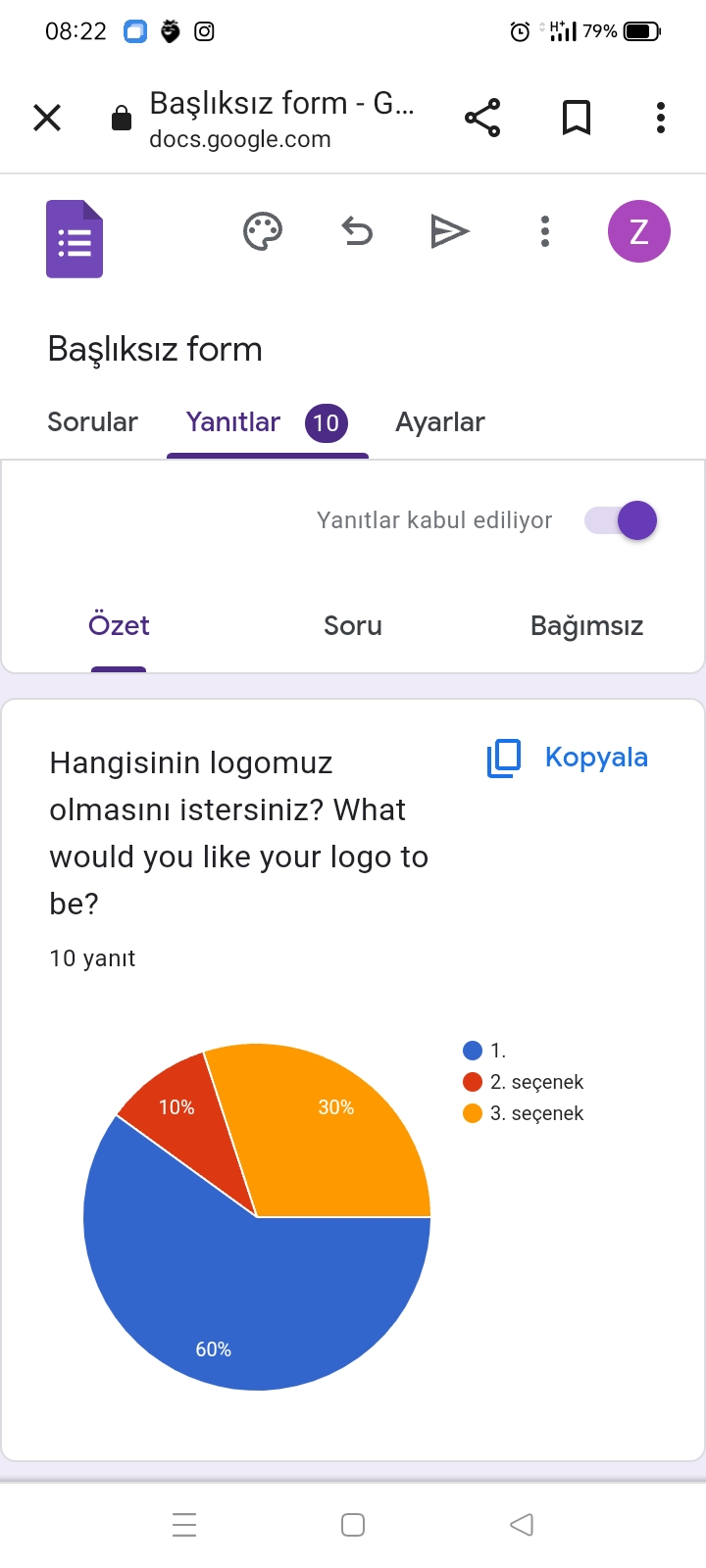 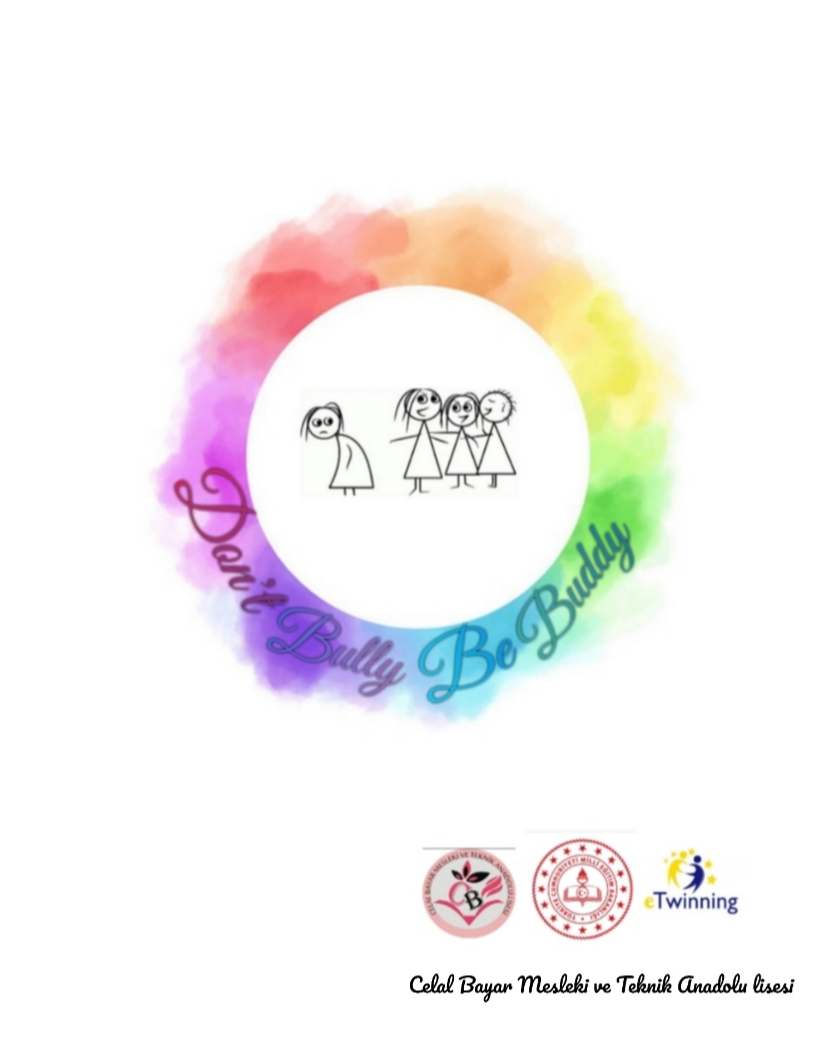 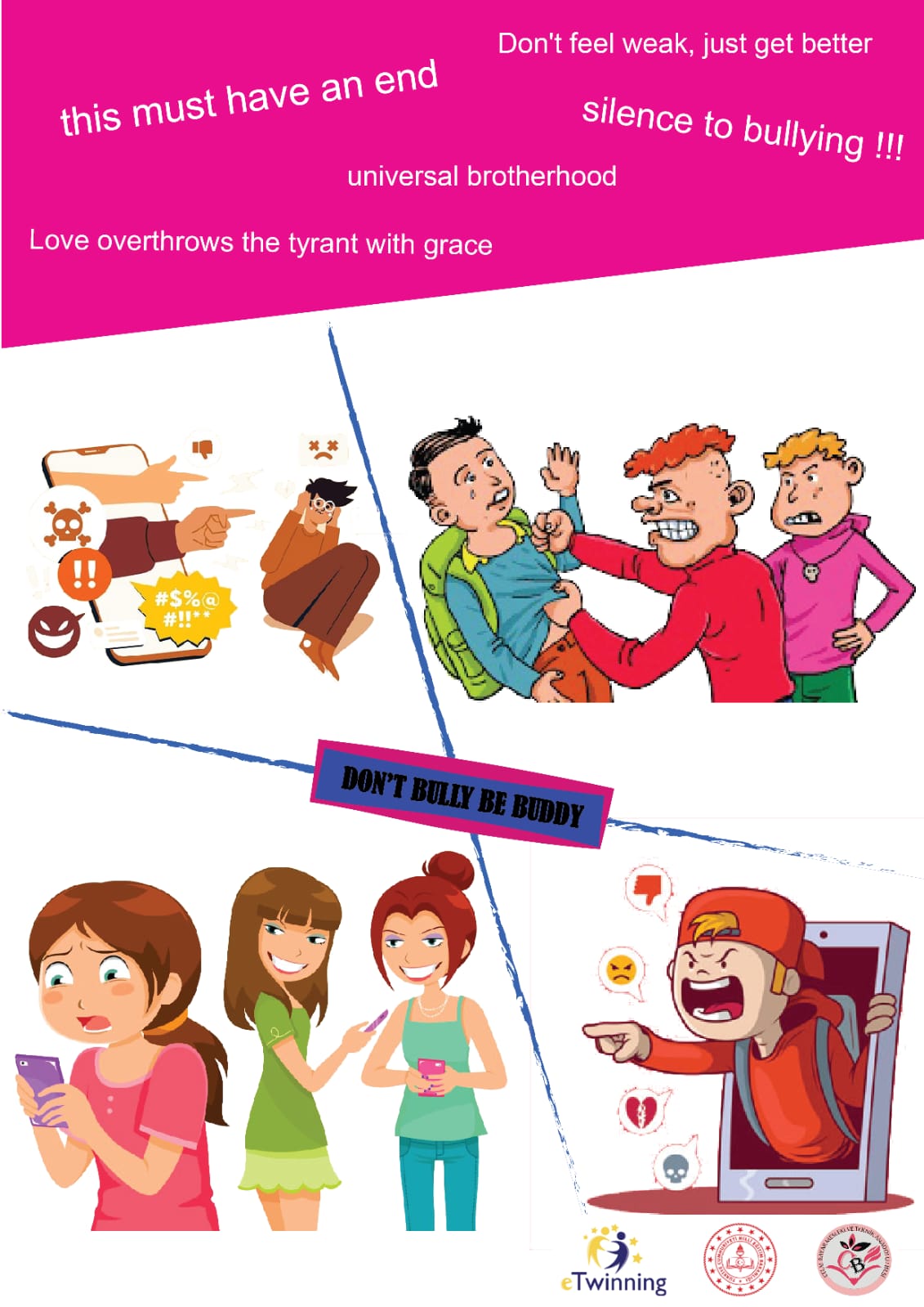 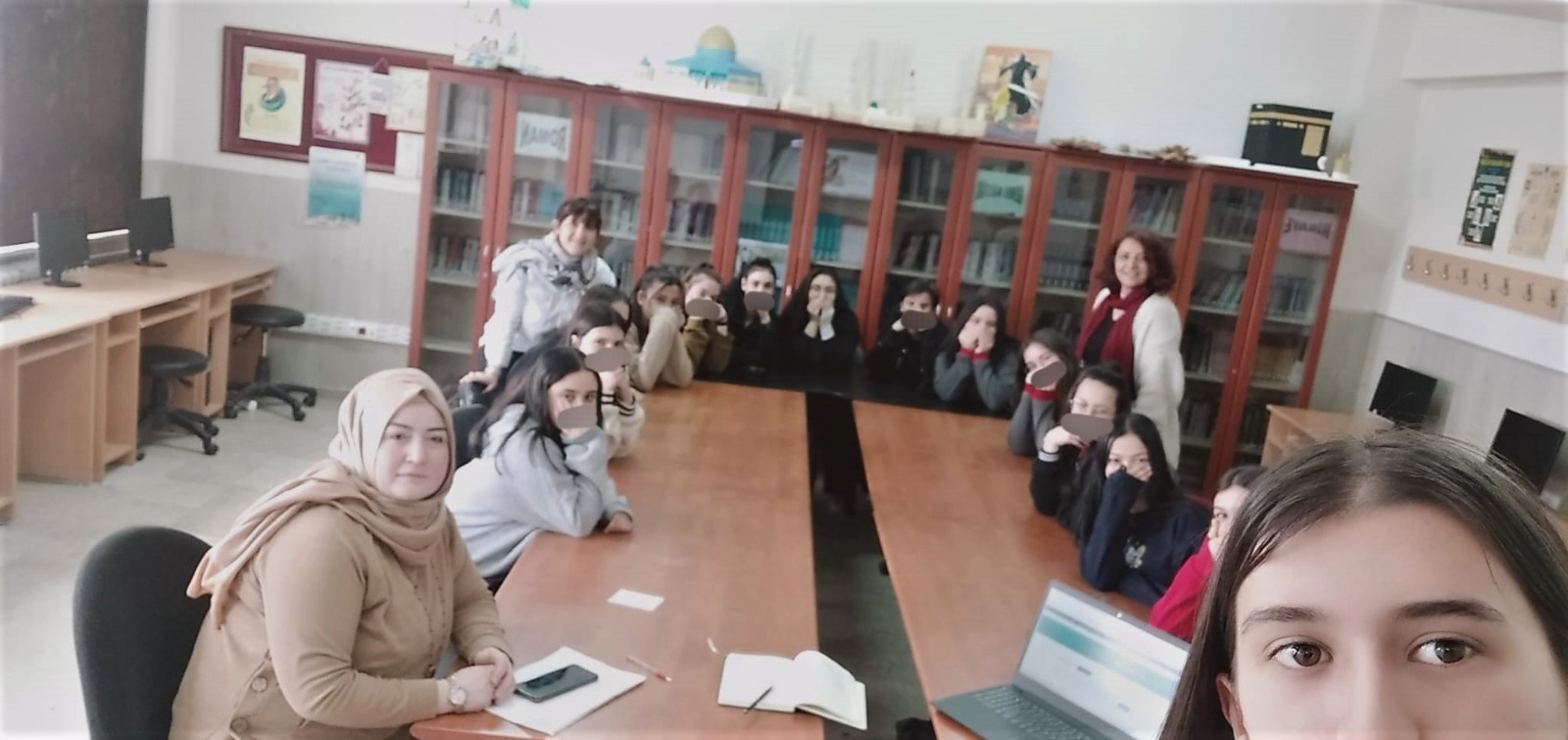 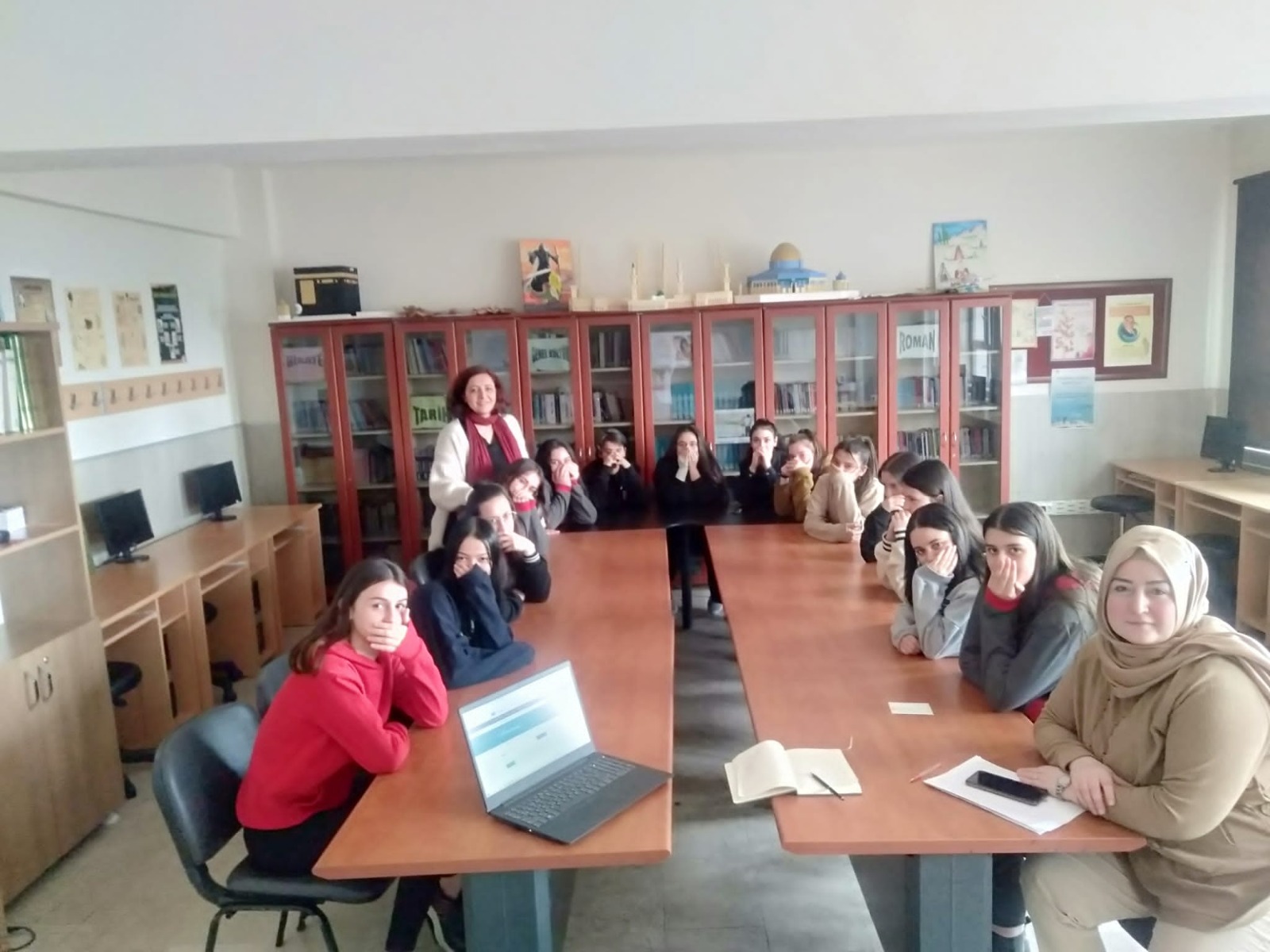 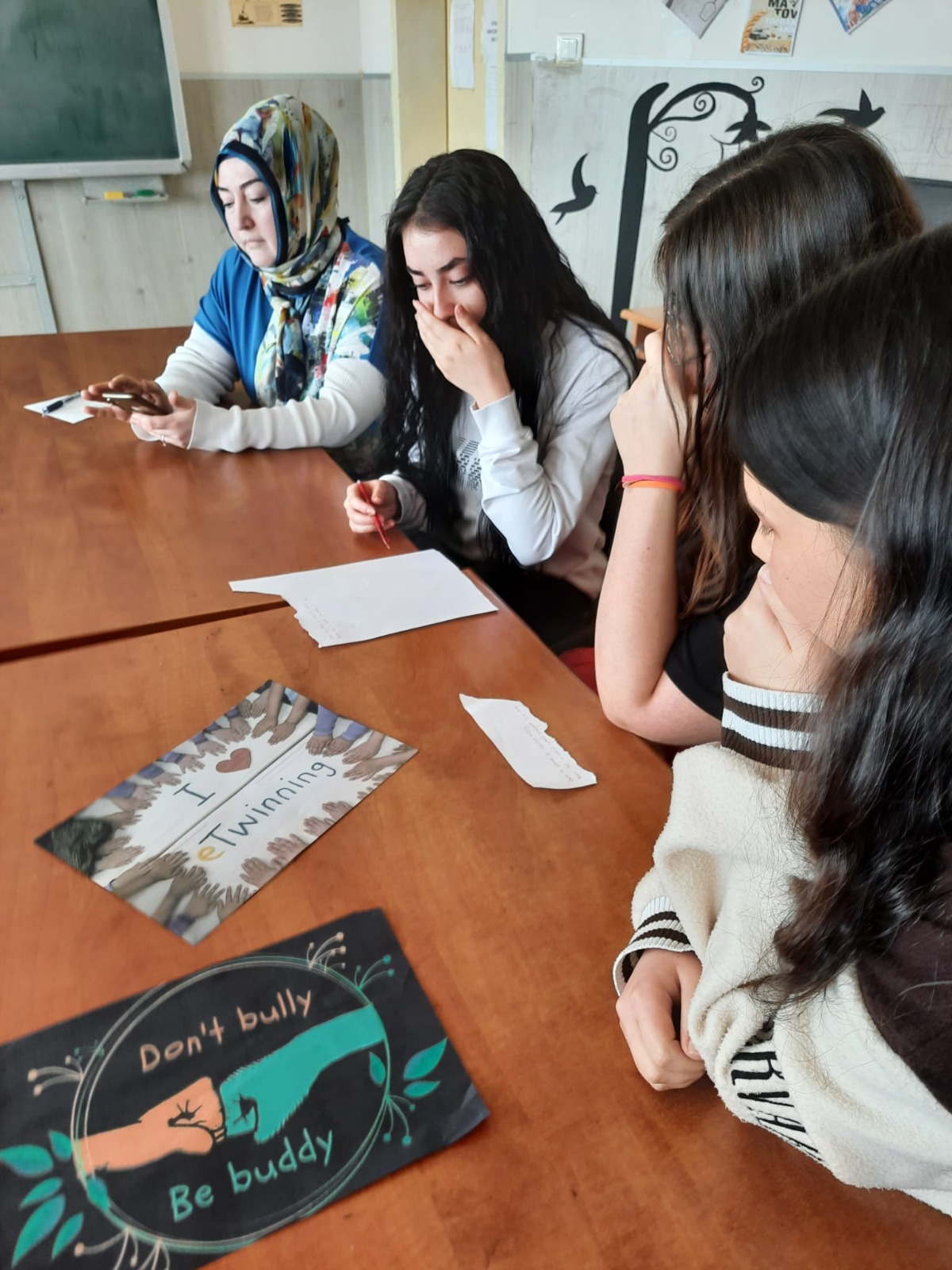 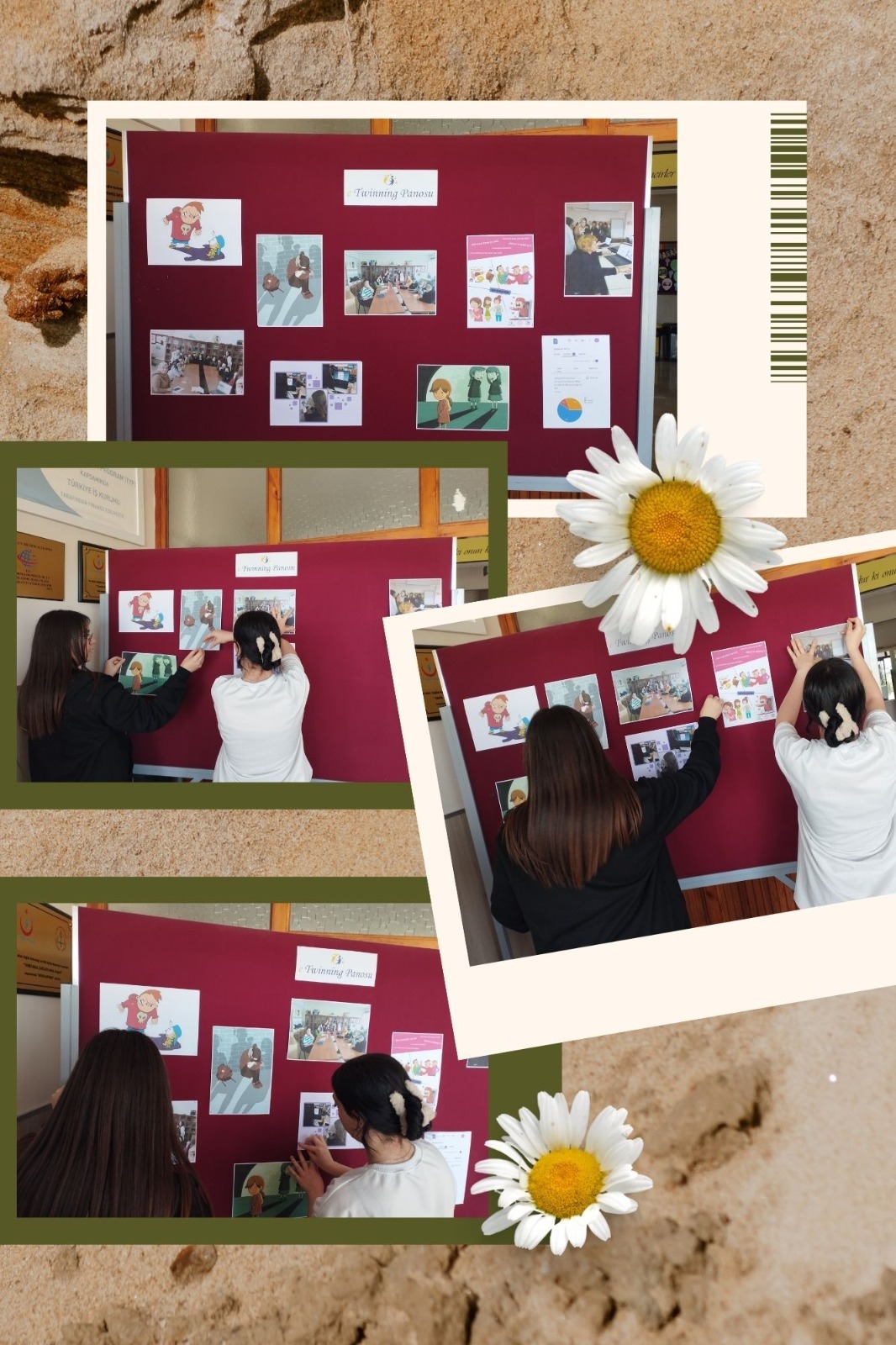 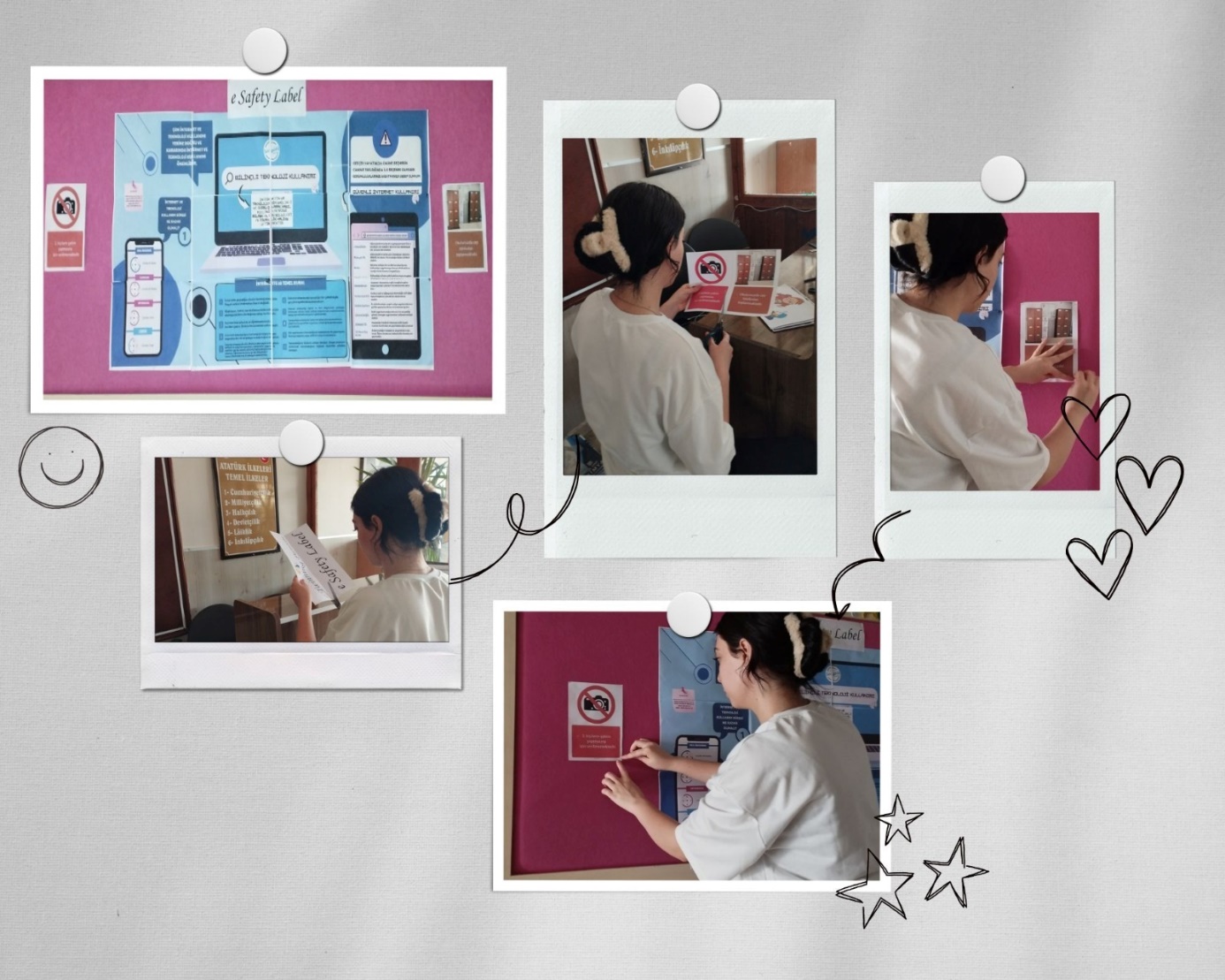 